Please be aware: This is a non-protected form. Please do not change the lay out.Title (max. 25 words in total)1b. Keywords (max. 6)General informationProject Abstract (max. 300 words in total)Uitgebreide Nederlandse samenvattingOnderdeel 5 wordt door de Longfonds Ervaringsdeskundigen gebruikt voor het beoordelen van de onderzoeksaanvraag op relevantie voor de maatschappij en relevantie vanuit patiëntperspectief. Beide wegen mee in het eindoordeel. Zie de handleiding voor een uitgebreide toelichting op dit onderdeel.5.1a. Projecttitel (max. 25 woorden)Bedenk een aansprekende titel in begrijpelijke taal.	5.1b. Project pitch (samenvatting) (max. 200 woorden) Omschrijf kort de aanleiding (probleem, urgentie) en achtergrond (wat is al bekend?). Formuleer ook de doelstelling en relevantie van uw onderzoek. Kortom: stel u voor dat u in één minuut het project zou mogen toelichten in de lift voor een belangrijk persoon.5.1c. Plan van aanpak: onderzoeksmethode (max. 400 woorden)Omschrijf kort de methode waarvoor u gekozen heeft voordat u de volgende vragen beantwoordt. Omschrijf eventueel kort de interventie en/of de instrumenten die in het onderzoek worden gebruikt. Voeg bij voorkeur een stroomschema van het onderzoek toe.5.2 Relevantie voor de doelgroep (max. 200 woorden)Geef aan waarom dit onderzoek van belang is en voor welke doelgroep. Wat is er nieuw aan dit onderzoek, welke resultaten verwacht u dat dit oplevert en voor wie?5.3. Relevantie voor de maatschappij (max. 150 woorden)Wat is het maatschappelijk belang van dit onderzoek? Denk bijvoorbeeld aan betere preventie of snellere diagnostiek, lagere kosten of toegenomen arbeidsmarktparticipatie.5.4 Risico’s voor studiedeelnemers (max. 150 woorden)Wat zijn de risico’s voor studiedeelnemers?5.5 Belasting voor studiedeelnemers (max. 150 woorden)Wat is de belasting voor de studiedeelnemers? Wat moet een deelnemer precies doen en hoe vaak? Welke activiteiten moet een deelnemer uitvoeren, hoe vaak en waar?5.6 Haalbaarheid van het onderzoek (max. 150 woorden)Omschrijf de haalbaarheid van de studie in termen van werving van voldoende deelnemers, samenwerking met relevante disciplines, aanwezigheid van randvoorwaarden etc.5.7 Cliëntenparticipatie (max. 150 woorden)Zijn vertegenwoordigers van de doelgroep betrokken bij het ontwerp, de uitvoering, de verspreiding en/of implementatie van de studie? Zo ja, hoe? Zo nee, waarom niet?5.8 Representativiteit (max. 150 woorden)Biedt u aandacht aan ‘diversiteit’ als het gaat om de studie-deelnemers? En zijn betrokken cliënt (-vertegenwoordigers) voldoende representatief voor de doelgroep van dit onderzoek?5.9 Ethiek (max. 150 woorden)Geef aan hoe u rekening houdt met ethische aspecten en de privacy van studiedeelnemers.5.10 Communicatie (max. 150 woorden)Welke communicatiemiddelen worden in en buiten het onderzoek ingezet? Hoe worden verschillende belanghebbenden op de hoogte gebracht van de resultaten?5.11 Implementatie van onderzoeksresultaten (max. 150 woorden)Indien het onderzoek succesvol is, wat zijn dan logische vervolgstappen?Hoe kunnen de resultaten in de praktijk worden gebruikt en op welke termijn kan dit plaatsvinden?Project description in English (including research abroad if applicable) (max. 1250 words in total for parts 6a t/m 6c.)6a. Rationale 6b. Question/aim 6c. Approach/plan of investigation 6d. For clinical studies only Brief description (max. 350 words in total) of the in-and exclusion criteria, power analysis facilities for recruitment (incl. description of an alternative plan)6e. If application has previously been admitted to the Lung Foundation, please indicate how the proposal was adapted. Incorporate the suggestion of the Scientific Advisory Board in your description (max. 200 words in total)Time table (use table or Gantt chart)Personal career development (max. 300 words in total)Motivation for host institute, if applicable (max. 200 words in total)Relevance for society10a.	Contribution of this project to a better understanding of- and a possible solution for lung diseases (in broader sense) (max. 150 words in total) 10b.	How does the research proposal contribute to the selected theme (prevention,  care & treatment or diagnosis of lung disease) (max. 100 words in total)10c.	Potential applications or follow–up studies, including possible contributions to the needs of patients in the (near) future (max. 250 words in total)10d.	Does this project involve other stakeholders and how? (see guidelines) (max. 150 words in total) Relevance  for patients 11a.	Patient involvement (max. 200 words in total)Describe how patient involvement is incorporated in this proposal (for example Patient Advisory Board, Community Advisory board, survey), and how patients will be supported during their involvement.11b.	Focus of research (choose either)Explain your choice and how the research proposal can contribute to this focus. Consider the patients perspective (max. 200 words in total) 11c. 	Do you consider other ethical issues for the target population?, (human or animal) if applicable (max. 150 words in total)11d. 	How do you cope with safety issues?, if applicable (max. 150 words in total) 11e.	Information and communication to general public and patients.Describe how you will inform patients, the Lung Foundation and the general public about the (interim) results. Please do not include the Longfonds communication activities, such as Longwijzer (max. 200 words in total).11f.	Describe how this project can contribute to the needs of patients in the (near) future? (max. 200 words in total) 12. 	Key publications (max. 15)15. List of abbreviations 16. Professional curriculum vitae Please use the format enclosed below and describe: education, professional qualifications and experiences and last two previous positions/jobs, current position/job and relevant scientific publications.The review process of the Lung Foundation comprises a pre-application round and a final grant application round. Only the best evaluated pre-applications can be submitted as a final grant application. The final grant application round includes an interview session with a review committee. Curriculum VitaePersonal informationName 				Gender				Title				Address			Date of birth 			Telephone number 		E-mail address			EducationWork experience after graduationMaternity leave (if applicable)Publication metrics; Total number of publications;H-index and number of citations;  Pubmed indexed publications: GrantsAwards Other scientific activities Other skills and qualities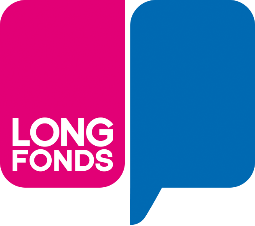 LF2023Projectnr:Name and address of instituteName P.O BoxZip code and CityTelephoneE-mailName and address of host institute (if applicable)NameP.O. BoxZip code and CityTelephoneE-mailAddress for correspondenceName applicant Male FemaleAddress/P.O. BoxZip code + cityTelephoneE-mailStarting dateDuration of project in monthsRequest period of fundingfrom                    (dd-mm-yy)till                      (dd-mm-yy)If this application has previously been submitted to the Lung Foundation, please provide previous project number. For more information see item 6e.Project number (to be filled out by Lung Foundation)Estimated total budgetRequested budget from Lung Foundation (max €200.000)Other sources of fundingResearch category: Under which research category is your research best placed?0 Fundamental0 Translational0 ClinicalResearch theme: please mark your first and second choice by putting a 1 and 2 in front of the themes and provide a short explanation of your choices below (see also the document Randvoorwaarden subsidie Jr onderzoekers 2023)   Who gets a lung disease? On to earlier recognition   How do we prevent lung diseases?   How do you prevent, recognize and treat lung attacks?   Better personalized treatment for people with lung diseasesPlease briefly explain your choices (max. 100 words)0 Prevention0 Diagnosis0 Treatment0 Quality of care0 Quality of life13.Budget estimate (specify personnel and materials, see guidelines)Budget estimate (specify personnel and materials, see guidelines)Personnel€Materials€14. Foreign reviewers (at least seven, see guidelines) complete all boxes14. Foreign reviewers (at least seven, see guidelines) complete all boxesSuggested reviewer 1Name, title, expertiseInstitute / city / countryExplain your choice of this reviewerE-mailSuggested reviewer 2Name, title, expertiseInstitute / city / countryExplain your choice of this reviewerE-mailSuggested reviewer 3Name, title, expertiseInstitute / city / countryExplain your choice of this reviewerE-mailSuggested reviewer 4Name, title, expertiseInstitute / city / countryExplain your choice of this reviewerE-mailSuggested reviewer 5Name, title, expertiseInstitute / city / countryExplain your choice of this reviewerE-mailSuggested reviewer 6Name, title, expertiseInstitute / city / countryExplain your choice of this reviewerE-mailSuggested reviewer 7Name, title, expertiseInstitute / city / countryExplain your choice of this reviewerE-mail17.Signaturedate:                    (dd-mm-yy)name and signature: 18.Signature supervisordate:                    (dd-mm-yy)name and signature: 